NASLOV NA HRVATSKOM JEZIKUNASLOV NA ENGLESKOM JEZIKUIme Prezime1, Ime Prezime21Institucija, Adresa, Grad, Država2Institucija, Adresa, Grad, Država   e-pošta autora za dopisivanjeSAŽETAKOve upute daju smjernice za izradu cjelovitog rada za XXIII. Znanstveno-stručni skup Voda i javna vodoopskrba. Lektorirani radovi opsega do 10 stranica s literaturom pišu se na hrvatskom ili engleskom jeziku, na papiru formata A4, fonta Times New Roman 11, s jednostrukim proredom (širina margina 2,5 cm sa svih strana, veličina slova 11 u cijelom radu, uključujući naslov rada i poglavlja). Tekst treba biti poravnan s obje strane, pisan od početka reda bez uvlačenja prvog retka odlomka. Ključne riječi: Iza sažetka, na istoj kartici, treba navesti od 3 do 5 ključnih riječi.ABSTRACTUz rad treba priložiti sažetak opsega do 200 riječi. Sažetak treba sadržavati opći prikaz teme, metodologiju rada, najvažnije rezultate, zaključak te implikacije. Sažetak na engleskom jeziku treba smjestiti iza sažetka na hrvatskom jeziku, pod oznakom Abstract,  a nakon sažetka treba navesti ključne riječi na engleskom jeziku. Keywords: 1.UVODOva datoteka može se koristiti kao predložak za pisanje rada.  U radu moraju biti sadržani: naslov, ime autora, ime organizacije, puna adresa, sažetak, uvod, tekst rada s naslovima poglavlja i podpoglavlja (ako ih ima), metode i materijale, rezultati, zaključak, zahvala (ako ih ima) i popis literature. 2. MATERIJALI I METODEPoglavlja u tekstu se označavaju brojevima, i pišu se masnim slovima, poravnati na lijevu stranu, dva retka odvojeni od teksta prethodnog poglavlja i jedan redak odvojeni od teksta koji slijedi. Podpoglavlja  trebaju biti numerirana 1.1.(potom 1.1.1, 1.1.2).  Sva poglavlja se numeriraju osim sažetka, literature i  zahvale (ako je ima). Koristite kontrolu tiskarskih greški. Izbjegavati fusnote ako je moguće, u protivnom ih je potrebno numerirati kao eksponent. Formule numerirati slijedno s brojkama u zagradama. Definirati kratice i akronime prvi put kada se koriste u tekstu. Ne koristiti kratice u naslovima osim kada se to ne može izbjeći. Osigurati konzistentnost skraćenica kroz cijeli tekst.3. REZULTATI I RASPRAVAUmetnuti tablice i slike u tekst. Potrebno je numerirati svaku tablicu i sliku. Opisi slika trebaju biti ispod slika, opisi tablica iznad tablica. Izbjegavati postavljanje slika ili tablica u sredinu stranice, preporučeno je postaviti ih na vrh ili dno stranice. 3.1. Priprema slikaSlike (fotografije, crteže i dijagrame) pripremiti za crno-bijeli tisak (izbjegavati sjenčanje i sl. jer  takvi efekti umanjuju preglednost). Označiti ih brojevima redoslijedom pojavljivana u tekstu.4. ZAKLJUČAKAutori i autorice koji tekst ne prirede u skladu sa zadanim propozicijama bit će zamoljeni to učiniti naknadno. Datoteku imenovati na sljedeći način: Prezime prvog autora_VIJV_2019.doc. Cjeloviti rad poslati do 15. srpnja 2019. godine preko mrežne stranice skupa vijv.hzjz.hr.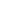 ZahvalaZahvala ako je ima navodi se prije literature. LITERATURAReference, označene brojevima u uglatim zagradama [1] prema redoslijedu pojavljivana u tekstu, moraju se navesti na kraju teksta.  Radovi koji nisu objavljeni citiraju se kao „ne objavljeni“, a oni koji su prihvaćeni za objavu citiraju se kao „u tisku“. Provjeriti jesu li sve reference citirane u tekstu dane u popisu literature. Primjeri citiranja:Rad u časopisu:[1] M. Bradford: A rapid and sensitive method for the quantitation of microgram quantities of protein utilising principle of protein-dye binding. Anal. Biochem. 72 (1976) 248-254Pri navođenju imena časopisa koristiti skraćeni nazivi časopisa, kako je definirano u Chemical Abstract Service Source Index: http://www.cas.org/expertise/cascontent/caplus/corejournals.htmlKnjiga:[1] J. M. Berg, J. L. Tymoczko, L. Stryer, Biochemistry, 5. izd., W. H. Freeman and Company, New York 2002.Poglavlje u knjizi:[1] Z. Knezović, Prirodni toksini, U: D. Sutlović (ur.), Toksikologija hrane, Redak, Split, 2011, str. 213-249.  Doktorska disertacija:[1] P. Trošelj, Sinteza funkcionaliziranih policikličkih sustava mikrovalnom tehnikom i studij njihovih interakcija receptor-supstrat, Prirodoslovno-matematički fakultet, Zagreb, 2012.Mrežna stranica:[1] Swiss Institute of Bioinformatics. ExPASy Bioinformatics Resource Portal. http://sis.nlm.nih.gov/enviro.html (pristupljeno 04.05.2012.).